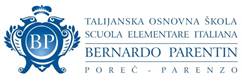 www.os-talijanska-bparentin-porec.skole.hrured@os-talijanska-bparentin-porec.skole.hrSig.amm.:602-02/21-09/03Num. prot.:2167-23-01-22-2Matka Laginje 6 Poreč - ParenzoI N V I T Oalle notifiche dei bambini  alla I classe della scuola elementareIn conformità alle disposizioni degli articoli 19, 20 e 21 della Legge sull´educazione ed istruzione nella scuola elementare e media superiore (Gazzetta ufficiale, nr. 87/08, 86/09, 92/10, 105/10, 90/11, 5/12, 16/12, 86/12, 94/13,  152/14, 7/17, 68/18, 98/19 e 64/20)SI INVITANOi genitori o i tutori, dei bambini con residenza nella Città di Parenzo, nei Comuni di Torre-Abrega, Castelliere-Santa Domenica, San Lorenzo, Visignano, Visinada, Fontane e Orsera, a notificare obbligatoriamente i loro bambini, che entro il 1 aprile 2022 compiranno 6 anni d'età, nell´evidenza dei frequentanti la prima classe della scuola elementare, nell´anno scolastico 2022/2023, al fine di organizzare delle relative visite mediche sistematiche.Le notifiche si svolgeranno presso la segreteria della Scuola, telefonicamente al numero  052 / 555 392 o tramite email:ured@os-talijanska-bparentin-porec.skole.hrin base al luogo di residenza e in accordo con la rete scolastica locale
 dal  26 al  28 gennaio  2022, dalle ore  08,00 alle 12,00Al momento della notifica sono richiesti i seguenti dati: nome e cognome del bambino/a, luogo e data di nascita, OIB, nomi dei genitori e numero di telefono.La richiesta d’iscrizione anticipata, per il bambino che entro il 31 dicembre 2022 compirà i 6 anni d’età, può essere inoltrata via posta o all'Assessorato all’istruzione entro 31 marzo 2022, lo sport e la cultura tecnica, all´Ufficio dell´amministrazione statale per la Regione Istriana, Obala m.Tita n.ro 4, Parenzo, per il benestare. A notifica  effettuata, al genitore/tutore verrà inoltrato l´invito per la visita medica sistematica ed in seguito alla stessa, l´avviso con le condizioni e i termini dell´iscrizione.www.os-talijanska-bparentin-porec.skole.hrured@os-talijanska-bparentin-porec.skole.hrKLASA:602-02/21-09/03URBROJ:2167-23-01-22-2Matka Laginje 6,  Poreč - ParenzoP O Z I Vza predupis djece u I. razred osnovne školeSukladno odredbama članaka 19., 20., i 21. Zakona o odgoju i obrazovanju u osnovnoj i srednjoj školi (Narodne novine, br. 87/08., 86/09., 92/10., 105/10., 90/11., 5/12.,16/12., 86/12., 94/13., 152/14., 7/17 i 68/18, 98/19 i 64/20)POZIVAJU SEroditelji, odnosno skrbnici čije prebivalište je na području Grada Poreča, Općine Tar-Vabriga, Kaštelir-Labinci, Višnjan, Funtana i Vrsar,  da prijave djecu koja će do 1. travnja 2022. godine navršiti 6 godina života,  radi evidentiranja polaznika prvog razreda osnovne škole te organiziranja pregleda djece za upis za školsku godinu 2022./2023.Predupisi se obavljaju u tajništvu Škole, na broj telefona 052 / 555 392, ili putem emaila: ured@os-talijanska-bparentin-porec.skole.hrprema mjestu prebivališta odnosno prijavljenog boravišta djeteta, u skladu s važećim upisnim područjima osnovnih škola      od 26.  do 28. siječnja  2022. godine od  08,00 do 12,00 satiUz prijavu je potrebno navesti: ime i prezime djeteta, datum i mjesto rođenja, OIB, imena roditelja i broj telefona.Za dijete koje će do 31.12.2022. godine navršiti šest godina, a nije školski obveznik, roditelj može zatražiti prijevremeni upis, najkasnije do 31. ožujka 2022. godine podnijeti zahtjev Upravnom odjelu za obrazovanje, sport i tehničku kulturu u Istarskoj županiji, Služba za opću upravu i društvenu djelatnosti, Obala m. Tita br. 4, Poreč, radi uvrštavanja djeteta u popis školskih obveznika.Po izvršenom predupisu roditelju će se uputiti pisani poziv za pregled djeteta kod nadležnog školskog liječnika.   